 　　　　　　　　　ひ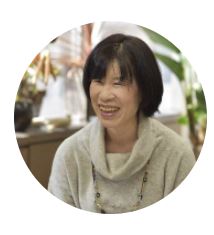 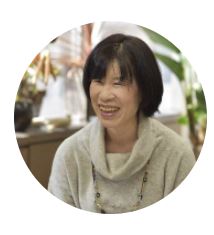 